ПРЕСС-ВЫПУСК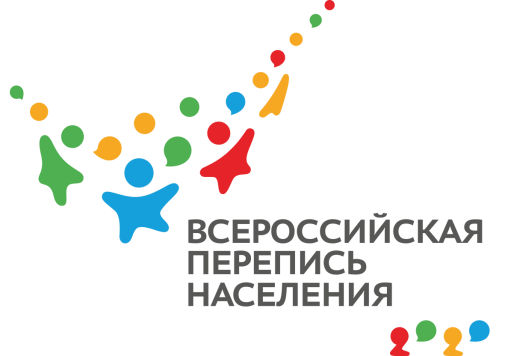 ОБ-83-10/             -ДР от 14.04.2020г.ВПН-2020: К ВАМ ПРИШЕЛ ПЕРЕПИСЧИККого из назвавшихся переписчиком можно впустить в дом? На какие вопросы можно отвечать? И обязательно ли проходить перепись в традиционной форме беседы?Предстоящая цифровая перепись внесет некоторые поправки в процесс сбора информации с населения, в том числе и в работу переписчика: теперь он будет работать не с бумажными бланками, а с электронным планшетом. Если респондент готов уделить свое время разговору, то должен помнить о том, что переписчик обязательно должен иметь при себе соответствующую экипировку и удостоверение, которое действительно при наличии паспорта. Самому респонденту никаких документов предоставлять не нужно, у него не спросят имени, не попросят назвать владельца жилья. Кроме того, можно отказаться отвечать на какой-либо вопрос переписного листа, если на то есть причины. Если общение с переписчиком не для вас, то можно заполнить электронные переписные листы на портале «Госуслуги», для чего нужно завести стандартную или подтвержденную учетную запись. Функция будет доступна в период переписи, ей можно будет воспользоваться в любое удобное время суток. По окончании респондент получит код, который нужно назвать переписчику. Больше ничего он не спросит. Основной этап Всероссийской переписи населения планировалось провести в октябре 2020 года. Перепись в отдаленных и труднодоступных территориях должна была начаться с 1 апреля 2020 года, но принято решение о ее переносе на более позднее время. Всероссийская перепись населения должна пройти с широким применением цифровых технологий. Главным нововведением станет возможность самостоятельного прохождения переписи на портале государственных услуг (gosuslugi.ru). При обходе жилых помещений переписчики будут использовать планшеты со специальным программным обеспечением. Также переписаться можно будет на стационарных участках, в том числе в помещениях МФЦ.Ссылка на источник информации обязательна.Руководитель                                                                                          О.И. Балдина